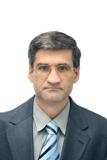             Yevhen BABKO, Spain, phone (WhatsApp, Telegram, Viber): +34-697-31-28-61; email: babkoevg@hotmail.com          FRENCH/ENGLISH to RUSSIAN/UKRAINIAN and vice versa    TRANSLATOR, PROOFREADER, AND INTERPRETEREDUCATION:1985 – 1992: Interpreter’s department of Nizhny Novgorod State Linguistic University on the specialty of French and English interpreter, translator and teacher.2013: Management courses. Internet marketing courses.WORK HISTORY:November 2021 – October 2023:French to Russian and vice versa interpreter, translator and proof-reader in Guinea.2014 – October 2021:English/French to Russian/Ukrainian and vice versa translator and proof-reader at the Profalians company in Ukraine and at many other translation companies.French to Russian interpreter, translator and manager at the ArcelorMittal steel plant in Algeria.2009 – 2013:French to Russian/Ukrainian interpreter, translator and director of the “NOVOTECH PJSC” French-Ukrainian company.French to Russian interpreter and translator in Conakry (Guinea) at ship repairing works as well as at a project on renewable energy sources and innovations for Algeria.English/French to Russian/Ukrainian and vice versa translator and proof-reader at the TransLink company in Ukraine.May 2006 – January 2009: French/English to Russian and vice versa interpreter and translator at the first alumina factory in Africa ‘’FRIGUIA SA’’. Working as interpreter with English specialists of Watkins Hire Ltd at an industrial boilers commissioning. English to French and vice versa interpreting at technical training courses of driving mining combines.1992 – 2006: Working as translator and interpreter at different enterprises and bureaus: Canadian company Geek Soft (English to Russian translator), Tchernomortransdiesel (French to Russian translator), and others. Many talks, negotiations and correspondence to prepare a big sport international event in Nikolaev and other projects working with a French businessman.Teacher of English and French at schools and courses; private lessons and translations.Native languages: French, Russian, Ukrainian; very fluent English; basic knowledge of Spanish.Equipment: notebook with a videounit, permanent internet connection. Soft: SDL Trados, Memsource; Microsoft Office; WhatsApp, Telegram, Viber.